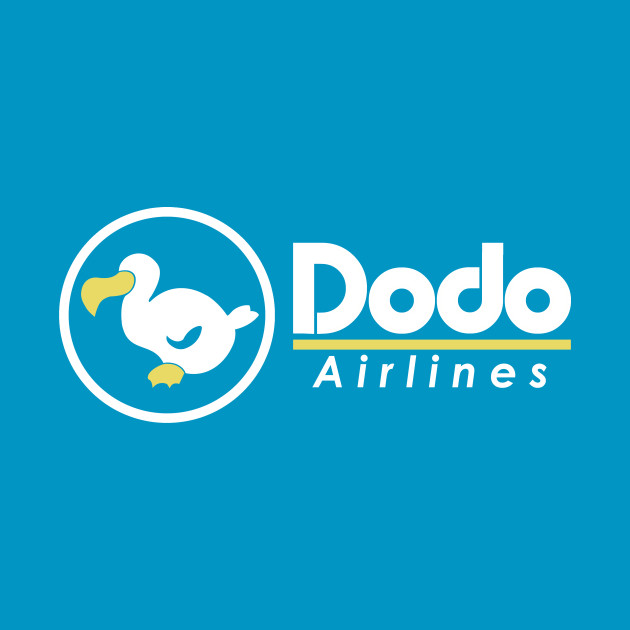 Landing Card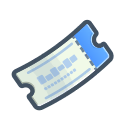 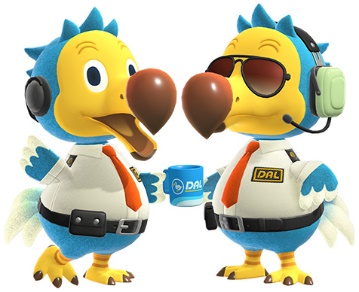 Immigration Act 20032020Landing CardImmigration Act 20032020Landing CardImmigration Act 20032020What is your last name? What is your last name? What is your last name? What is your first name?What is your first name?Are you a boy or a girl?                               Month  /   day   /   yearWhen is your birthday?                                                       Month  /   day   /   yearWhen is your birthday?                         How old are you?Where are you going?Where are you going?Where are you going?How long are you going to stay?How long are you going to stay?How long are you going to stay?Where are you going to stay?Where are you going to stay?Where are you going to stay?Signature: Date: Date: Landing CardImmigration Act 20032020Landing CardImmigration Act 20032020Landing CardImmigration Act 20032020What is your last name? What is your last name? What is your last name? What is your first name?What is your first name?Are you a boy or a girl?                          Month  /   day   /   yearWhen is your birthday?                                                  Month  /   day   /   yearWhen is your birthday?                         How old are you?Where are you going?Where are you going?Where are you going?How long are you going to stay?How long are you going to stay?How long are you going to stay?Where are you going to stay?Where are you going to stay?Where are you going to stay?Signature: Date: Date: 